1	Introduction1.1	L'objet du présent document est de rendre compte de l'état d'avancement de la mise en œuvre du budget de l'Union pour la période 2016-2017 en ce qui concerne les produits et les charges.2	Aperçu du budget pour l’exercice 2016-2017 (Résolution 1375)2.1	A sa session de 2015, le Conseil a adopté le budget de l'Union pour la période 2016-2017 (Résolution 1375). Ce budget s'élève à 160 760 000 CHF pour l'année 2016 et à 160 543 000 CHF pour l'année 2017, soit un total de 321 303 000 CHF pour l'exercice biennal. Il est fondé sur une unité contributive annuelle de 318 000 CHF pour les Etats Membres, ce qui correspond à une croissance nominale zéro par rapport à l’exercice biennal 2014-2015. Le budget de l'Union est mis en œuvre conformément à l'Article 10 du Règlement financier.2.2	Le Tableau 1 ci-après présente la situation du budget pour l’exercice biennal 2016-2017. Il indique les montants effectifs pour 2016, au 7 février 2017, lesquels pourront être légèrement modifiés dans l'attente de la clôture des comptes, ainsi que les montants effectifs pour 2017, au 7 février 2017, avec les prévisions de fin d'exercice pour 2017.2.3	Les prévisions relatives aux charges pour 2017 indiquent que des économies seront réalisées grâce au programme de départs anticipés et à l’application de mesures d’efficacité (voir le Document C17/45), qui permettront à l’Union de reverser au Fonds de réserve un montant d’1,3 million CHF, tel qu’indiqué dans le projet de budget pour l’exercice biennal 2018-2019. Par conséquent, les résultats d'ensemble attendus pour l'exercice biennal 2016-2017 devraient être positifs.2.4	Pendant le processus d’élaboration du budget pour l’exercice biennal 2016-2017, l’ensemble des six Réunions préparatoires régionales (RPM) de l’UIT-D étaient prévues en 2016. Cependant, au cours des discussions avec des pays hôtes éventuels, il a été décidé de reporter la tenue de quatre RPM à 2017. Par conséquent, il est nécessaire de différer ces activités prévues en 2016 à 2017 conformément aux dispositions 4.a) et 4.b) de l’Article 13 du Règlement financier et des Règles financières. Les ajustements suivants sont donc prévus:a)	Pour l’année 2016, versement de la somme de 0,317 million CHF correspondant à des activités reportées du budget de l’UIT-D au Fonds de réserve. Le Rapport de gestion financière pour l'exercice annuel 2016 donne plus de détails à ce sujet.b)	Pour l’année 2017, augmentation du Fonds de réserve et du budget de l’UIT-D du même montant de 0,317 million CHF.Tableau 1 ‒ Mise en œuvre de la Résolution 1375 relative au budgetEn milliers CHF3	Produits3.1	Les produits de l'Union se composent des contributions mises en recouvrement, du recouvrement des coûts, des intérêts/autres produits et des prélèvements sur le Fonds de réserve. Les produits totaux effectifs pour l’exercice biennal devraient être légèrement inférieurs aux produits prévus dans le budget, comme indiqué dans le Tableau 1.3.2	Les produits tirés des contributions mises en recouvrement représentent 77% du budget total pour l’exercice biennal 2016-2017. Ils proviennent des contributions versées par les Etats Membres, les Membres de Secteur, les Associés et les établissements universitaires. Le Tableau 2 ci-après présente la ventilation des contributions mises en recouvrement.Tableau 2 ‒ Produits provenant des contributions mises en recouvrementEn milliers CHF3.3	Le montant de l'unité contributive annuelle est fixé à 318 000 CHF pour la période 2016-2017. Le nombre d'unités versées par les Etats Membres au 31 décembre 2016 est de 334 1/4 unités.3.4	Le montant de l'unité contributive annuelle pour l’exercice biennal 2016-2017 est fixé à 63 600 CHF pour les Membres de Secteur et à 10 600 CHF pour les Associés. 3.5	Depuis 2011, la mise en œuvre de la Résolution 169 (Rév. Busan, 2014) a engendré de nouvelles sources de recettes émanant d'établissements universitaires, d'universités et d'instituts de recherche associés. Au 31 décembre 2016, on comptait 126 établissements universitaires actifs.3.6	Les produits tirés du recouvrement des coûts représentent 21,5% du budget total pour l’exercice biennal 2016-2017. La ventilation de ces produits est présentée dans le Tableau 3. Tableau 3 ‒ Produits provenant du recouvrement des coûtsEn milliers CHF4	Charges4.1	S'agissant des charges, l'UIT prend en permanence des mesures d'efficacité et déploie constamment des efforts pour se conformer aux dispositions de la Résolution 1375. L'objectif est de maintenir les charges dans les limites du budget. 5	Fonds de réserve 5.1	Par sa Résolution 1375, le Conseil a chargé le Secrétaire général de prélever un montant de 1,0 million CHF sur le Fonds de réserve au 1er janvier 2016 et de le transférer au Fonds ASHI pour régler les engagements à long terme non financés.5.2	Au 31 décembre 2015, le solde du Fonds de réserve s’élevait à 27,5 millions CHF. Les résultats de l’année 2016 seront communiqués après la clôture de l’exercice financier._____________Conseil 2017
Genève, 15-25 mai 2017UNION INTERNATIONALE DES TELECOMMUNICATIONS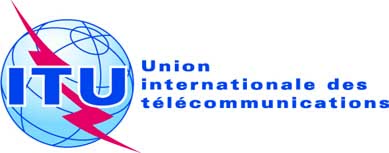 Point de l'ordre du jour: ADM 1Document C17/9-FPoint de l'ordre du jour: ADM 121 février 2017Point de l'ordre du jour: ADM 1Original: anglaisRapport du Secrétaire généralRapport du Secrétaire généralExamen annuel des produits et des chargesExamen annuel des produits et des chargesRésuméLe présent document expose les principaux éléments de la mise en œuvre du budget pour la période 2016-2017, conformément au numéro 73 de la Convention de l'UIT, qui dispose que le Conseil procède à un examen annuel des recettes et des dépenses.Suite à donnerLe Conseil est invité à approuver le présent document.____________RéférencesArticle 4 de la Convention, numéro 73;
Résolution 1375 du Conseil (Budget biennal de l'Union internationale des télécommunications pour la période 2016-2017).Produits201620162016201620172017201720172017ProduitsBudget**Montants effectifs *Ecart%Budget**Montants effectifsPrévisionsEcart%Produits2016201620162016201707.02.2017201720172017Produitsabc = b - ad = c / aefgh = g - ei = h / e1. Contributions mises en recouvrement124 401122 891-1 510-1,2%124 401122 303123 192-1 209-1,0%2. Recouvrement des coûts34 62534 382-243-0,7%34 6252 71034 350-275-0,8%3. Intérêts et autres produits400251-149-37,3%40046300-100-25,0%4. Prélèvement sur le Fonds de réserve1 0170-1 017-100,0%1 4341 4341 43400,0%Total des produits160 443157 524-2 919-1,8%160 860126 493159 276-1 584-1,0%201620162016201620172017201720172017ChargesBudget**Montants effectifs *Ecart%Budget**Montants effectifsPrévisionsEcart%Charges2016201620162016201707.02.2017201720172017Chargesabc = b - ad = c / aefgh = g - ei = h / e1. Secrétariat général90 36582 789-7 576-8,4%90 64517 20088 853-1 792-2,0%2. UIT-R28 89826 542-2 356-8,2%28 6036 10528 168-435-1,5%3. UIT-T13 39413 329-65-0,5%12 4382 70012 315-123-1,0%4. UIT-D27 78627 219-567-2,0%29 1745 97528 641-534-1,8%Total des charges160 443149 879-10 564-6,6%160 86031 980157 976-2 884-1,8%Excédent/Déficit07 6457 645094 5131 3001 300* Au 7 février 2017** Le budget présenté est différent du budget original approuvé en raison de transferts effectués conformément à l’Article 11 et à l’Article 13 du Règlement financier et des Règles financières. ** Le budget présenté est différent du budget original approuvé en raison de transferts effectués conformément à l’Article 11 et à l’Article 13 du Règlement financier et des Règles financières. ** Le budget présenté est différent du budget original approuvé en raison de transferts effectués conformément à l’Article 11 et à l’Article 13 du Règlement financier et des Règles financières. ** Le budget présenté est différent du budget original approuvé en raison de transferts effectués conformément à l’Article 11 et à l’Article 13 du Règlement financier et des Règles financières. ** Le budget présenté est différent du budget original approuvé en raison de transferts effectués conformément à l’Article 11 et à l’Article 13 du Règlement financier et des Règles financières. ** Le budget présenté est différent du budget original approuvé en raison de transferts effectués conformément à l’Article 11 et à l’Article 13 du Règlement financier et des Règles financières. ** Le budget présenté est différent du budget original approuvé en raison de transferts effectués conformément à l’Article 11 et à l’Article 13 du Règlement financier et des Règles financières. ** Le budget présenté est différent du budget original approuvé en raison de transferts effectués conformément à l’Article 11 et à l’Article 13 du Règlement financier et des Règles financières. ** Le budget présenté est différent du budget original approuvé en raison de transferts effectués conformément à l’Article 11 et à l’Article 13 du Règlement financier et des Règles financières. ** Le budget présenté est différent du budget original approuvé en raison de transferts effectués conformément à l’Article 11 et à l’Article 13 du Règlement financier et des Règles financières. ** Le budget présenté est différent du budget original approuvé en raison de transferts effectués conformément à l’Article 11 et à l’Article 13 du Règlement financier et des Règles financières. ** Le budget présenté est différent du budget original approuvé en raison de transferts effectués conformément à l’Article 11 et à l’Article 13 du Règlement financier et des Règles financières. 201620162016201620172017201720172017Contributions mises en recouvrementBudgetMontants effectifs*Ecart%BudgetMontants effectifsPrévisionsEcart%Contributions mises en recouvrement2016201620162016201707.02.2017201720172017Contributions mises en recouvrementAbc = b - ad = c / aefgh = g - ei = h / e1. Etats Membres106 371106 292-79-0,1%106 371106 292106 292-79-0,1%2. Membres de Secteur15 87514 710-1 165-7,3%15 87514 13315 000-875-5,5%3. Associés1 9551 587-368-18,8%1 9551 5851 600-355-18,2%4. Etablissements universitaires2002999949,5%20029330010050,0%5. Conférence033-Total124 401122 891-1 510-1,2%124 401122 303123 192-1 209-1,0%* Au 7 février 2017201620162016201620172017201720172017Recouvrement des coûtsBudgetMontants effectifs*Ecart%BudgetMontants effectifsPrévisionsEcart%Recouvrement des coûts2016201620162016201707.02.2017201720172017Recouvrement des coûtsaBc = b - ad = c / aefgh = g - ei = h / e1. Appui aux projets1 375400-975-70,9%1 3750600-775-56,4%2. Ventes des publications18 50018 9954952,7%18 5002 18718 50000,0%3. Numéro UIFN250118-132-52,8%250025000,0%4. TELECOM1 5001 50000,0%1 50001 50000,0%5. Fiches de notification des réseaux à satellite13 00013 2312311,8%13 00052313 5005003,8%6. Autres0138138-000Total34 62534 382-243-0,7%34 6252 71034 350-275-0,8%* Au 7 février 2017